PANTALLAZO PLATAFORMA SUPERINTENDENCIA DE INDUSTRIA Y COMERCIORNBD A JUNIO/2019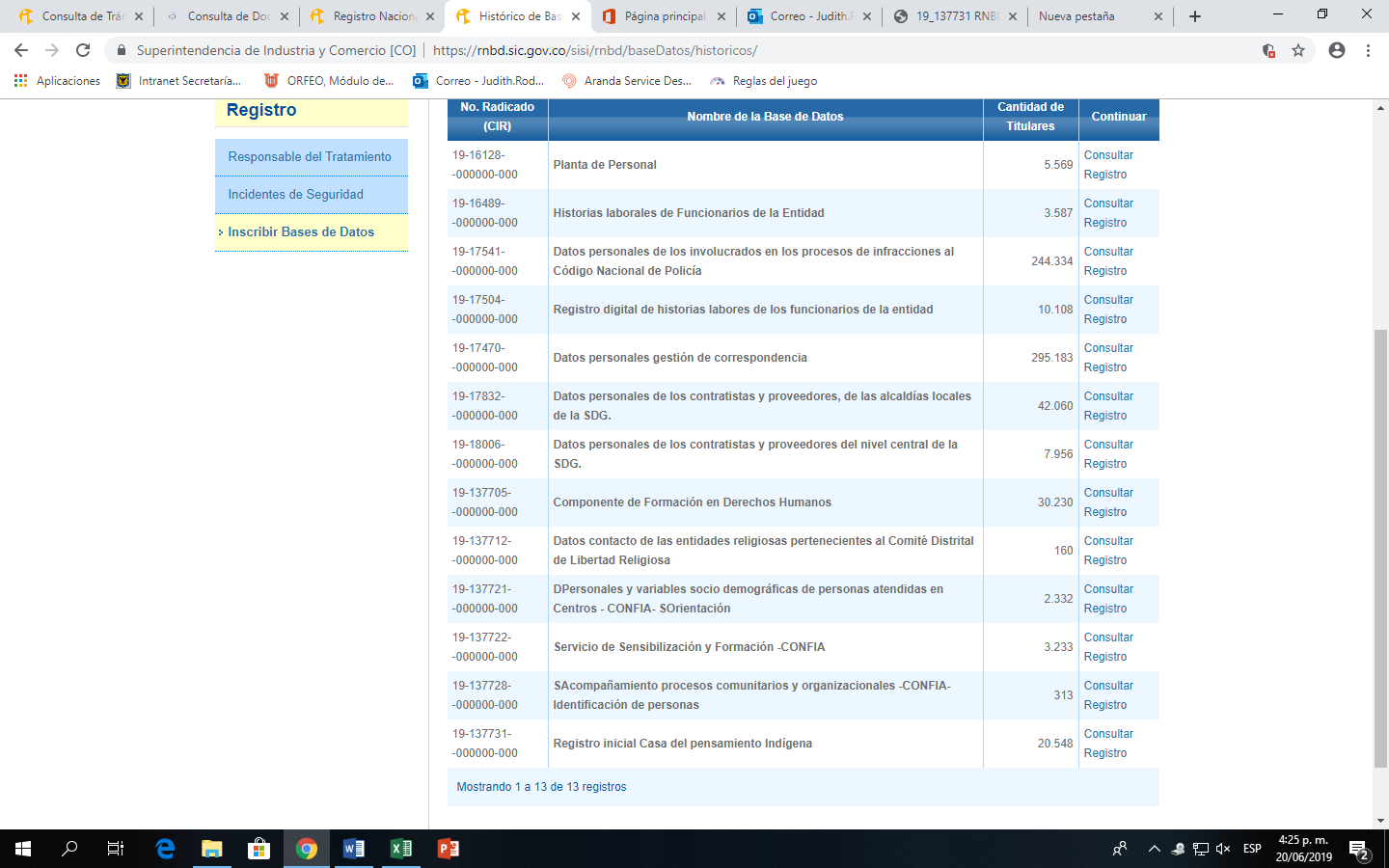 